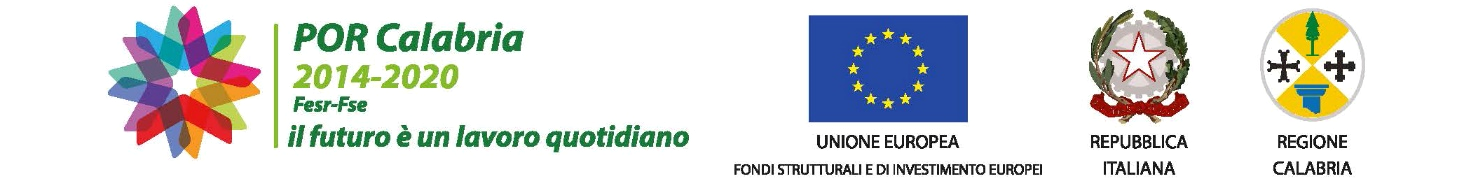 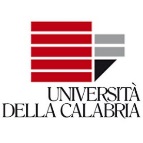 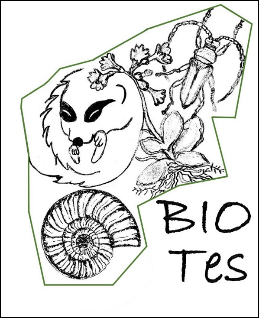 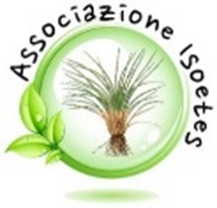 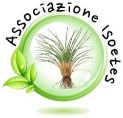 Gentile docente,nell’ambito del progetto ”Biodiversità, il tesoro dietro l’angolo - BioTes” partito a novembre 2019 e rivolto alle scuole di ogni ordine e grado del territorio cosentino (UPTR 11 C Conurbazione Cosentina), abbiamo previsto un percorso formativo rivolto agli insegnanti.Proponiamo una serie di incontri, tenuti da docenti universitari ed esperti in ambito naturalistico ed ambientale, per fornire agli insegnanti approfondimenti tematici, spunti di discussione, strumenti didattici e occasioni di confronto e riflessione sui temi della sostenibilità ambientale e della biodiversità del territorio.L’iniziativa partirà nel 2020, per un totale di 25 ore. E’ stata avviata la procedura affinché il percorso venga riconosciuto dall’Ufficio Scolastico Regionale come attività formativa per i docenti.Nell’ottica di incontrare e rispondere al meglio alle vostre esigenze vi chiediamo di rispondere ai seguenti quesiti:In quali mesi è preferibile che sia tenuto il corso?Gennaio-Febbraio  ⃞Febbraio-Marzo  ⃞ Marzo-Aprile  ⃞ Aprile Maggio  ⃞Quale fascia oraria preferisce per gli incontri che si terranno presso l’Università della Calabria?⃞  Mattina (10,00-13,00)⃞ Primo pomeriggio (15,00- 17,00)⃞ Tardo pomeriggio (17,00 – 19,00)Quale giorno settimanale?Lunedì  ⃞Martedì  ⃞Mercoledì   ⃞Giovedì   ⃞Venerdì   ⃞Sabato    ⃞Gli argomenti trattati riguarderanno la biodiversità con approfondimenti sul patrimonio regionale, il sistema di aree protette in Calabria, l'uso sostenibile delle risorse, metodi e suggerimenti didattici di educazione alla sostenibilità. Ci sono argomenti particolari che vorrebbe siano affrontati?___________________________________________________________________________________________________________________________________________________________________________________________________________________________________________________________________________________________________________________________________________________________________________________________________________________________________________________È interessato a partecipare anche nell’eventualità non siano riconosciuti crediti formativi per questa attività? Sarà comunque rilasciato un attestato di partecipazione dal Museo di Storia Naturale dell’UNICAL.⃞ sì, se non in contrasto con gli impegni di lavoro⃞ no, do la disponibilità solo in caso di un riconoscimento formale dei crediti formativiIn caso voglia essere contattata per informazioni lasci qui i suoi recapitiNome e cognome:Scuola di appartenenza:Telefono:E-mail:Si prega di inviare il seguente modulo alla seguente mail: associazione.isoetes@unical.itIn attesa di un suo gentile riscontro, si coglie l’occasione per porgere i più Cordiali Saluti